强磁场真空热处理炉High Magnetic Field Vacuum Heat Treatment Furnace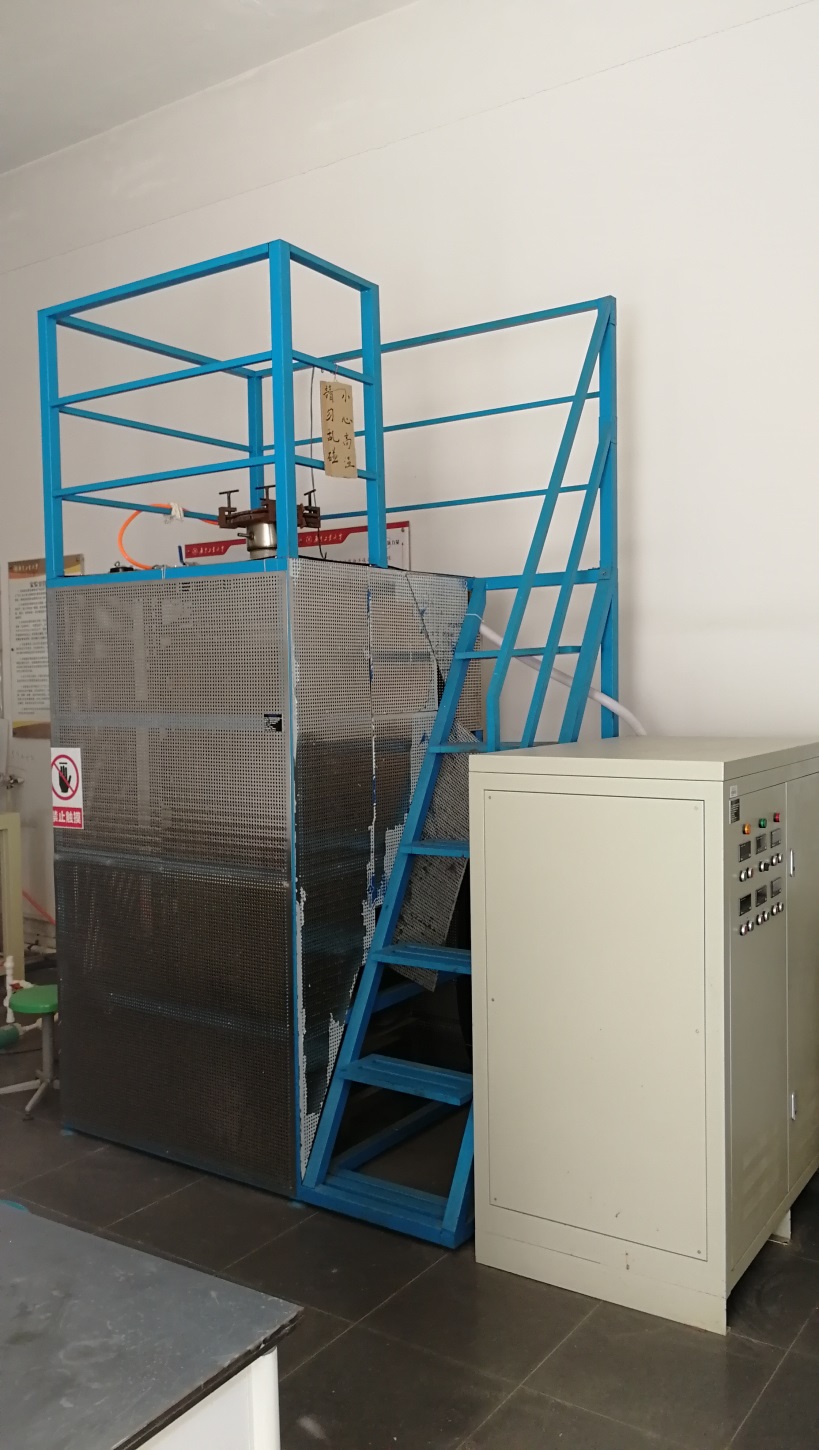 主要功能及用途：在高温、强磁场和真空复合条件下对材料进行热处理，能有效地改善各种金属材料的力学性能。磁场热处理不仅可用于各种结构钢、工具钢、不锈钢，而且还可以用于非铁磁性金属。主要技术指标：热处理温度达到570℃磁场直流高压：常规输出电压300V，设计最高可达1000V真空度-0.1MPa最大磁场强度2500Gs主要特点：最大磁场强度达到2500Gs。联系人：杨元政13724850508